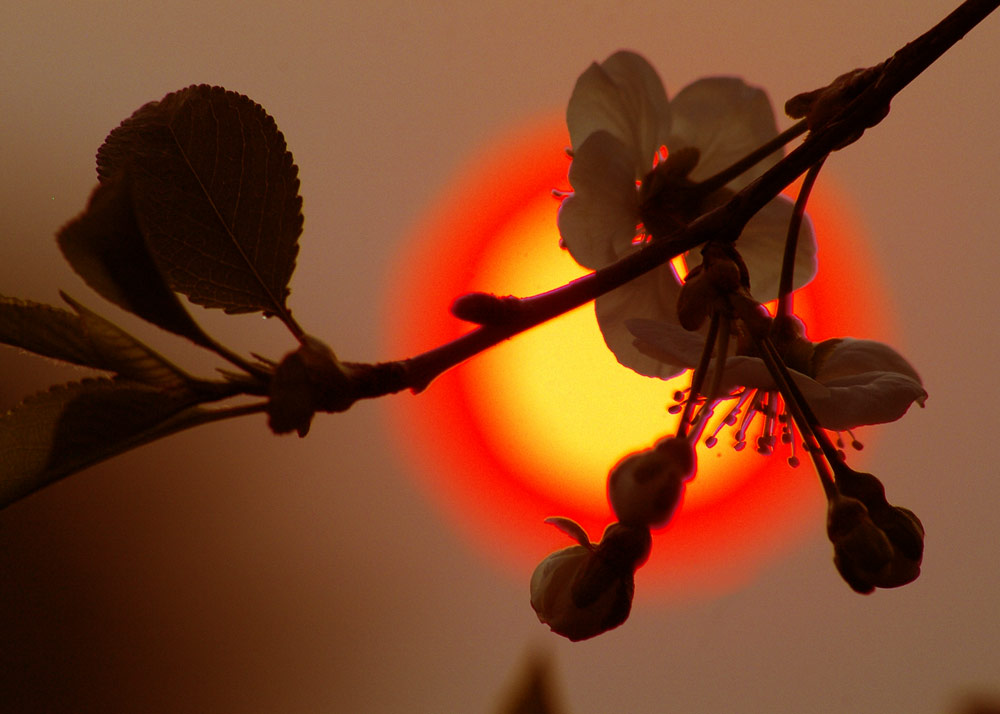 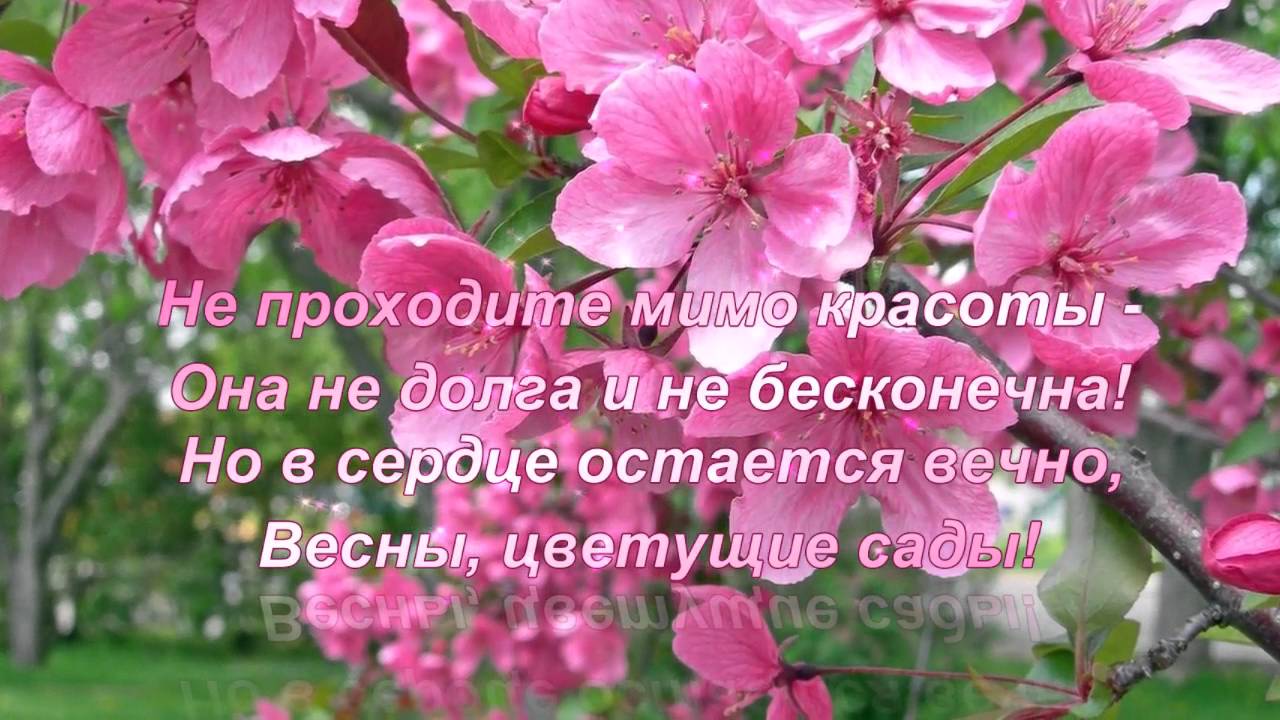 Вдохновеньем для меня послужила цветущая вишня на закате.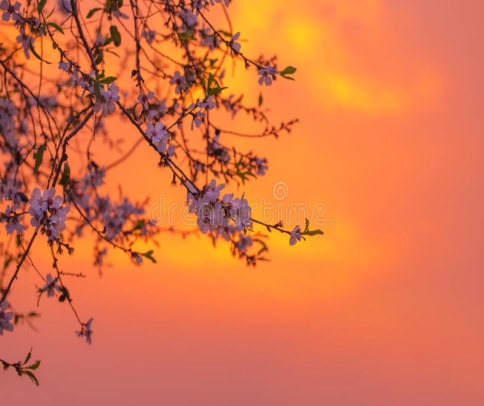 Нам сегодня понадобится  краски, вода и кисти, лист бумаги. Работаем по схеме.Края соприкосновения 2-х цветов  размываем.Каждый тон более плотный и темнее предыдущего.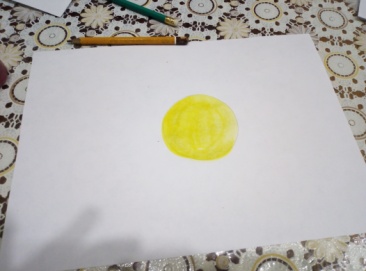 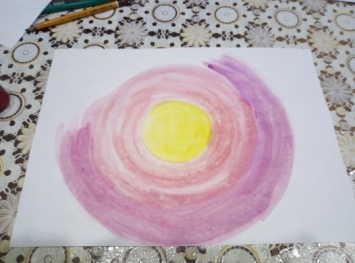 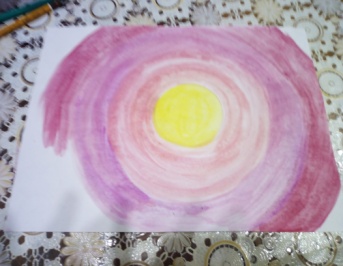 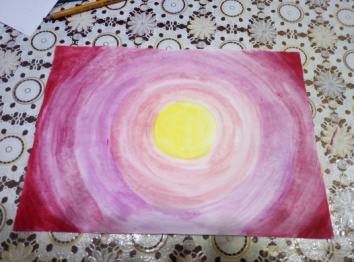 После того как фон будет выполнен, тщательно просушиваем работу и только после полного высыхания прорисовываем ветви.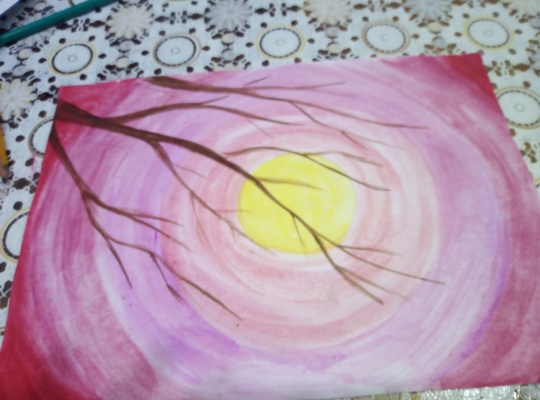 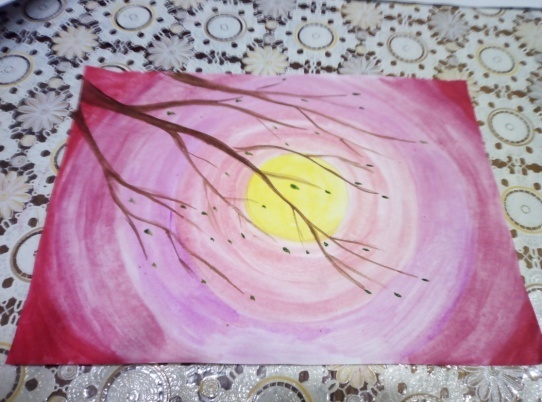 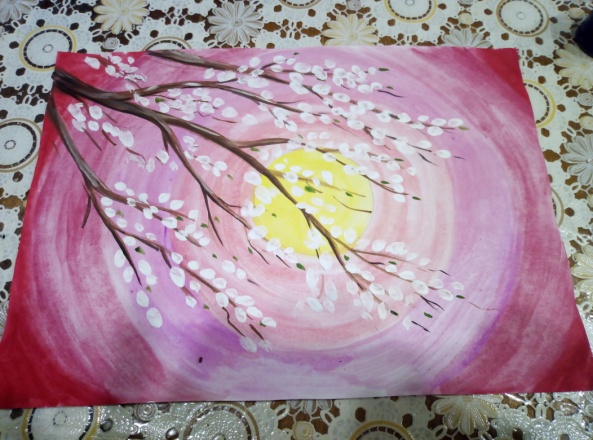 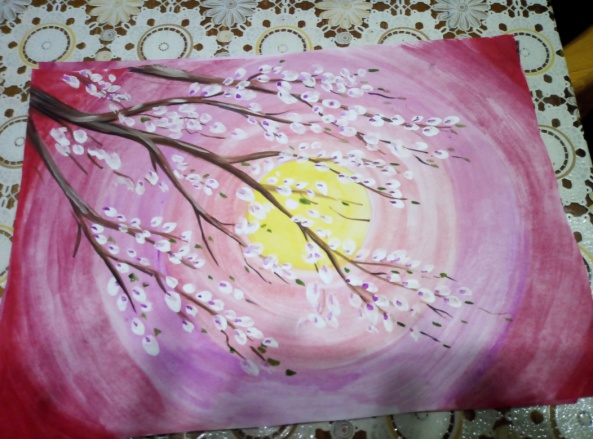 Ваша работе закончена. Осталось вставить в рамку и вспоминать весеннее цветение вишни на закате.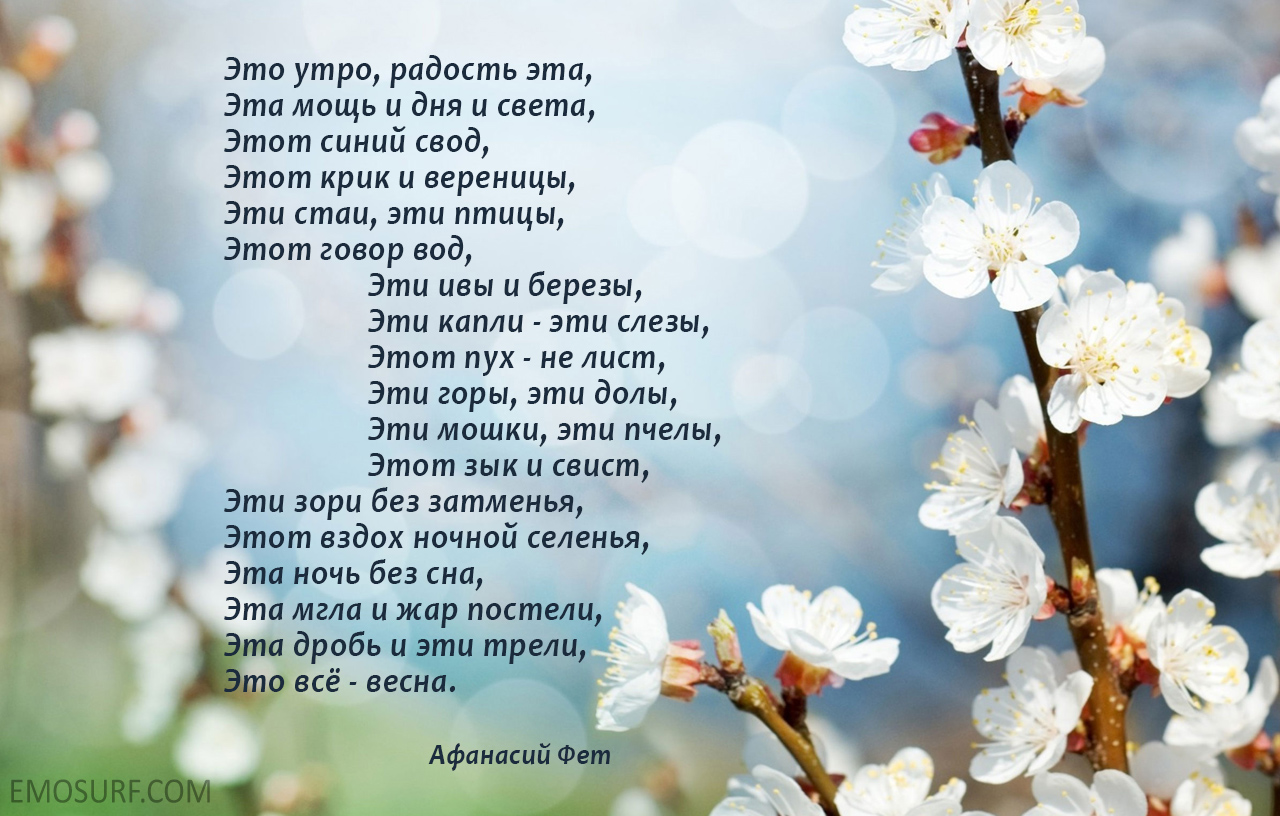 Большое спасибо за внимание!С вами работал педагог дополнительного образованияКаюкова Ольга Яковлевна МБУДО «Дома детского творчества» поселка Мостовского. До новых встреч!